28.01.2015 г.Пр. Тимофеева Е.В.  Г. Нефтеюганск                                         «Я думаю о том, что уже вместе с азбукой ребёнок 
                                         должен бы знакомиться с основными звуками гаммы                                          так же, как с основными красками спектра.                                   Это сделает его богаче, сильнее, разностороннее».                                                                                      Кара Караев    Обновление образования сегодня требует от педагогов знания тенденций инновационных изменений, интерактивных форм и методов обучения, владения информационными технологиями. Все современные методы обучение детей в музыкальной школе, при всем их различии, направлены на развитие интеллектуально-творческой  личности. Изменения не могли не коснуться и музыкального образования.   В своем сообщении я поделюсь своими навыками использования новых технических средств и информационных технологий  в своей работе.Под информационными технологиями обучения понимаются структуры взаимосвязанных процессов переработки информации с применением компьютерно-программных средств. программа Финал  для набора нотного текста, транспорта;использование интернета для  получения методической  информации, нотных новинок; мастер-класс онлайн, видеозаписи, аудиозаписи.творческая  работа с фонограммами;программа  Trans-skar , позволяющая работать с фонограммами,писать и подбирать партии, темы;В своей работе я пользуюсь различными компьютерными программами, которые стали моими необходимыми инструментами и помощниками.Программа Final  позволяет быстро набирать и распечатывать нотный текст. Это позволяет не тратить время на долгое переписывание партий, а также собирать партии в партитуру При необходимости   программа позволяет транспонировать в любую тональность. Программа Final   необходима в современных условиях обучения. Поэтому администрации школы можно было бы приобрести и установить ее для преподавателей ( особенно для руководителей коллективов).    Лет 20-30 назад одним из самых распространённых форм художественного образования было музыкальное, которое осуществлялось не только в детских музыкальных школах, но и в различных музыкальных учреждениях – детские музыкальные студии  при ДК и дворовых клубах.Роль музыки в формировании всесторонне и гармонически развитой личности, в эстетическом и нравственном воспитании школьников неоспорима     Процесс музыкального обучения не ограничивается влиянием на развитие духовного совершенства, эстетического сознания, художественно-творческого воспитания учащихся,  но и способствует развитию профессионально и социально-значимых качеств и свойств личности. Таких как профессиональная мобильность, организаторские способности, предприимчивость, инициативность, упорство, трудолюбие, усидчивость и т.д.В настоящее время, мы стоим перед выбором различных систем обучения. Лет 20 назад существующая единая советская система обучения не ставила задач её определения и выбора. А сегодня во времена технического прогресса и  интернета мы имеем  возможность знакомиться с различными образовательными системами, по-настоящему оценить их положительные и отрицательные стороны.Таким образом,  используя  технические достижения появилась возможность использовать в своей работе инновационные методы работы.  Инновации - комплексный процесс создания, распространения и использования нового практического средства (новшества, нововведения) "Нововведение - это идея, которая является новой для определенного человека и не имеет значения, является ли эта идея объективно новой  или нет, мы определяем ее во времени, прошедшего с момента ее открытия или первого использования".  Инновационная деятельность учителя – это разумный баланс консерватизма (желание закрепить и стабилизировать созданное ранее) и творчества (развитие, поиск новых результативных подходов).Не секрет что в музыкальную школу нет конкурса,  и   в класс скрипки  принимают всех  желающих обучаться игре на этом инструменте.Начальный этап в обучении является определяющим для дальнейшего роста юного музыканта, поэтому ему нужно уделить особое внимание. Перед педагогами  стоит нелёгкая задача: сделать так, чтобы процесс обучения игры на скрипке был интересным и увлекательным и смог активизировать детей к дальнейшим занятиям. Очень важно найти подход к ученику.     «Как показывает педагогический опыт, лучшие результаты получаются тогда, когда преподаватель неуклонно ведет учащихся вперед и относится к ним достаточно строго и в то же время достаточно мягко; когда он, чутко учитывая их способности и силы, требует лишь доступное, думает о том, за что ученик может приняться охотно и с интересом».  Берлянчик.       Одной из таких инноваций для нашей стран , с которой мы теперь имеем возможность познакомиться и при желании воспользоваться ей является всемирно известная  методика Шиничи Сузуки.  В России  она  как-то не очень изучена и не получила массового распространения.Шиничи Сузуки (Синъити Судзуки) Особого внимания заслуживает концепция и философия раннего музыкального развития Сузуки, которая не только признана в мире, но и получила широкое применение в работе с маленькими детьми. Автор рассматривает свою концепцию не просто как практичный и методическое пособие обучение игре на скрипке, а как философию, которая помогает ребенку в поиске своего места в жизни. Главный принцип метода Сузуки: «музыкальность — не врожденный талант, а способность, которая, как и любая другая, может быть развита».Шиничи Сузуки родился в Нагойе 17 октября 1898 года. В возрасте 28 лет вместе со своими братьями он создает струнный квартет Сузуки, с концертами они выступают по стране. С этого момента Сузуки также работает инструктором в музыкальной школе Кунитачи. В 1931 году наряду со знаменитым русским скрипачем Александром Могилевским, Сузуки признается ведущим профессором в Императорской музыкальной школе в Токио. В 39 лет он дает уроки игры на скрипке на дому. А в 1946 году открывает ассоциацию – “Дошикай” – прообраз Института исследования талантов (Talent Education Research Institute). В 1949 году в его институте уже 35 отделений и 1500 учеников. В 1951 году проводится первая Летняя Школа института в Нагано, в которой принимают участие 109 учеников и 11 инструкторов со всей Японии. В 1955 году в Токио проходит грандиозный концерт, собравший 1200 маленьких скрипачей, играющих в унисон. В 1964 году Сузуки отправляется в командировку в США, с этого момента начинается шествие методики по всему миру. В 1997 году открывается Международная Академия Методика Шиничи Сузуки.В России  редко услышишь положительный  отзыв о методе Сузуки. Критики много, и исходят они
частенько от самых авторитетных педагогов и музыкальных преподавателей. Чаще всего метод упрекают в том, что он не готовит профессионалов. Но не все, кто ходят в музыкальную школу, становятся профессионалами! При ближайшем рассмотрении  метод Сузуки вовсе не находится в противоречии с другими методами, и может быть
использован в дополнении к ним, так как метод Сузуки – это больше философия и практический метод, чем исполнительская школа. Цель музыкального воспитания автор видит не в воспитании профессиональных музыкантов-исполнителей, а во влиянии на формирование личности ребенка на основе любви и уважения. Поэтому, кроме исполнительского мастерства, большое внимание уделяется формированию таких важных качеств человеческого характера, как терпение, самоконтроль, способность концентрации.     В основе метода – подход к музыкальному обучению как к обучению человеческому слову. Как ребенок учится говорить? Он слышит вокруг звучащую речь и по имитации начинает произносить сначала слоги, потом слова, а затем и фразы. При этом родители проявляют терпение и доброжелательность к малышу, хвалят его за малейшие успехи. Ребенок, выросший в условиях отсутствия речи, останется немым. Тот же принцип, что мы используем при обучении устной речи, по мысли Сузуки, должен лежать и в обучении музыке. Ребенок с рождения должен быть окружен музыкой.Произведения, которые он разучивает, должны прослушиваться несколько раз в день. Из принципа “играть как говорить” вытекает и второй подход к обучению: начальный этап без нот. (Ребенок сначала учится говорить и только потом читать).Первые произведения выучиваются по слуху при помощи педагога, и только за тем объясняются ноты. Причем с самых первых уроков обращается особое внимание на правильное положение за инструментом и на качество звука. Кто находится рядом с ребенком при обучению? Любящие родители. Родители в школах Сузуки обязаны присутствовать на уроках и выучивать произведения, исполняемые детьми. На родителях лежит все домашнее разучивание произведения. Важное место в школе Ш. Сузуки занимают групповые занятия, поскольку именно они значительно повышают реакцию и музыкально-слуховые возможности ребенка. На групповые занятия дети собираются дважды в месяц. Все ученики школы обучаются на основе одного музыкального материала, причем повторение изученных ранее произведений является обязательным, что и создает условия для групповых занятий, где дети играют в унисон. На таких уроках используются различные варианты изучения сложных мест, проигрывания по слуху мелодичных диктантов: аналогично эхо, когда ученик повторяет за учителем, или вся группа повторяет материал, который изучается, или один начинает, а следующий продолжает. Дух соревнования, постоянное сравнение себя с другими увеличивает интерес к занятиям, заставляет стремиться лучших результатов.Когда можно начинать обучение музыке по методу Сузуки?
В Америке рекомендуют с 2-3 лет. В Европе – с 3-4.Для каких музыкальных инструментов разработан метод Сузуки?
Изначально – для скрипки. Сейчас есть разработанные методики для фортепьяно, скрипки, альта, виолончели, флейты, гитары.
Ограничения по инструментам связано с наличием (или отсутствием) качественных инструментов детских размеров.Как организована школа Сузуки?
Обычно первый год дети посещают группу общей музыкальной подготовки. Там они учатся петь мелодии музыкальных произведений, которые будут выучены позже, на уроках по специальности. Дети ознакомятся с различными музыкальными инструментами, чтобы в конце года сделать сознательный выбор специальности. Все эти уроки проводятся при активном участии родителей. Как построен урок по специальности?
Урок по специальности особенно на начальных этапах коллективный. Это вызвано тем, что маленькие дети не способны выдержать взрослый урок по инструменту длиной в 40 минут. Дети учатся наблюдать за игрой других, черпать полезное из комментариев  учителя. По очереди дети исполняют свои отрывки. По какому принципу выбран репертуар Сузуки?
Для школ Сузуки существуют специальные сборники по инструментам. В данные сборники включены известные произведения композиторов разных стран.
Однако обязательность репертуара вызвана не столько убеждением, что предлагаемые произведения являются единственными достойными для изучения, сколько (помните?) принципом коллективности исполнения. Сколько лет длится обучение?
В среднем, школа Сузуки состоит из 7-8 классов и обучение заканчивается к 12-14 годам (зависит от инструмента). В конце дети сдают экзамен перед международной комиссией, после чего вручается Диплом Сузуки. Затем дети, как правило, поступают в традиционные учебные заведения (музыкальные училища, школы, консерватории и т.д.)В чем преимущество метода Сузуки по мнению тех, кто его практикует (учеников и их родителей, а также преподавателей)?
Метод не отбирает, а развивает детей. Раннее начало дает определенные преимущества. Дети любят уроки, им нравится музицировать вместе. Так как же о профессиональной непригодности метода?
Это чистая правда. Сам Сузуки заявлял, что цель его метода – это не подготовка профессиональных музыкантов, а развитие изначально заложенной природой в каждом ребенке музыкальности. Школа Сузуки не готовит профессиональных музыкантов, и те, кто хотят ими стать, после ее
окончания должен поступить в традиционную музыкальную школу (училище и т.д.).Как можно использовать положения метода Судзуки в домашних условиях (при занятиях с обычным педагогом или даже без него)?
Во-первых, давать ребенку слушать как можно больше хорошей и разнообразной музыки; Во-вторых, ребенок должен прослушивать несколько раз в день произведения,которые разучивает (или будет разучивать в будущем). В-третьих, старайтесь присутствовать на всех уроках вашего ребенка В-четвертых, организация домашних занятий лежит на вас. Старайтесь заинтересовать малыша занятиями. Помните, что маленьким детям трудно
концентрироваться на длительное время. Поэтому ежедневные занятия должны состоять не из одного занятия, которое длится полчаса-час, а из
нескольких мини-уроков по 3-5 минут. Искренне хвалите малыша даже за самые незначительные успехи, старайтесь не раздражаться, если что-то не получается. В-пятых, во время занятия (в классе и дома) основное внимание уделяется правильному положению за инструментом и извлечению красивого звука.
               Методика «Цветные струны» (Colourstrings).Более тридцати лет во всем мире известна инновационная методика обучения игре на скрипке "Colourstrings" («Цветные струны»). Методика разработана венгерским педагогом-скрипачом Г. Зилвеем (G. Szilvey) и основывается на принципах системы музыкального воспитания Золтана Кодая. Благодаря методике «Цветные струны» многие поколения детей стали как музыкантами-профессионалами, так и любителями. Эта методика начального обучения игре на скрипке успешно используется во многих странах и, к сожалению, почти неизвестна в  России. «Мое желание создать скрипичную методику, ориентированную на ребенка, продолжающую традиции музыкального воспитания З. Кодая: гармоничное равновесие между развитием музыкального восприятия и инструментальной техники, овладение музыкальной теорией и развитие эмоциональности ребенка, поэтому пение, слушание, игра на инструменте, нотная грамота в методике неразделимы»  Данный метод не только обеспечивает овладения ребенком игрой на скрипке, но и помогает ему удовлетворить потребность в музыкальном развитии. Методика рассчитана на первоначальное овладение базовыми навыками игры на скрипке в течение трех лет.Одной из главных особенностей методики является использование цвета и визуальных презентаций в процессе обучения. Ритм, высота звука, интервалы и другие элементы музыкальной грамоты подаются визуально, в соответствии с особенностями детского восприятия.Основываясь на способности даже начинающего ребенка чувствовать и различать ярко выраженный тембр каждой струны, Г. Зилвей за каждой струной закрепил свой визуальный образ: струне Соль соответствует образ медведя, Ре – папы, Ля – мамы, Ми – птички. Кроме визуального образа каждая струна имеет соответствующий цвет: соль – зеленая, ре – красная, ля – синяя и ми – желтая. 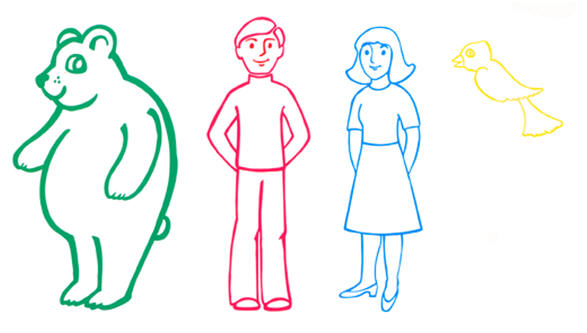 Визуальные презентации позволяют ребенку уже при первом знакомстве со скрипкой и струнами не только овладевать навыками чтения с листа, но и сделать данный процесс очень приятным и интересным. Тем самым устанавливаются первые связи между игрой, чтением с листа и вслушивание в собственную игру, что является основой всей последующей работы по овладению игрой на скрипке. Несмотря на удовольствие и доступность учебного процесса для ребенка методика с первых уроков закладывает основы хорошей инструментальной техники.  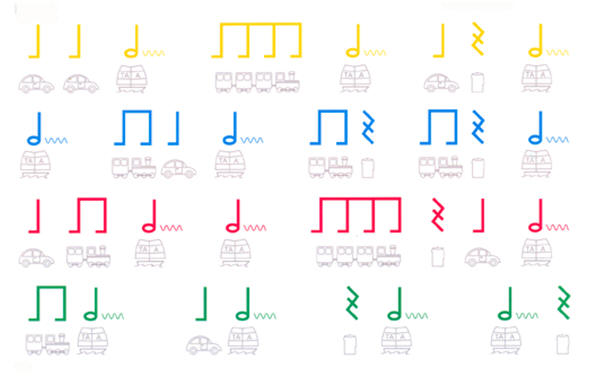 Как отмечает автор, данная методика основана на идеях интегративного обучения, поскольку она позволяет одновременно развивать и совершенствовать музыкальное восприятие, музыкальную грамотность, а так же обогащать эмоциональный мир ребенка, овладевать навыками скрипичной игры и пения. Данная методика может использоваться и как групповая и как индивидуальная.Новые технологии и методики, перекликающиеся с методиками Сузуки и Зилвея  есть и в нашей педагогике.Сборник пьес для начинающих скрипачей «Четыре струны»Подготовлен к изданию макет сборника пьес для начинающих скрипачей «Четыре струны» на основе уникальной методики обучения по принципу «цветных струн».

Методическое пособие рассчитано на самых маленьких детей и призвано сделать занятия музыкой на начальном этапе освоения инструмента увлекательными и развивающими художественное воображение.

Сборник получил высокую оценку педагогов класса скрипки Самарского музыкального училища и школы-десятилетки при Казанской государственной консерватории.
Руководитель проекта:победитель конкурса «Учитель года» Ирина СтегунинаАвтор партии фортепиано:Инга МайороваАвтор иллюстраций:Виктория Петрова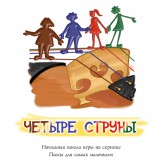                       Метод Татьяны Смирновой «Воспитание искусством»Очень интересная методика по развитию личности с помощью искусства. Книгу автора этой методики Татьяны Смирновой «Воспитание искусством или искусство воспитания»  можно взять у нас в библиотеке. Нам посчастливилось пройти курс обучения по этой методике.  Программа «Воспитание искусством» — это подход к развитию личности ребенка через танец, классическую музыку, литературу, театр. Данная методика рассчитана на 7 лет обучения и состоит из двух ступеней: для детей от 3 до 6 лет и от 7 до 10 лет. За период обучения они узнают столько классической музыки, что по объему она превышает объединенную программу музыкальной школы и училища!!!Методика  включает в себя умение слушать и запоминать, анализировать и сопоставлять, выразительно и убедительно говорить на публике, умение ладить с одноклассниками и учителями, успешно адаптироваться в любом коллективе, и самое главное понимать – что и зачем ты делаешь.  Занятия «Воспитание искусством»  развивают в ребенке эти способности, а также формируют положительное отношение к учебе, к самому себе и позволяют поменять принцип с «учусь для родителей» на «учусь для себя».На занятиях происходит одновременное развитие ребенка в нескольких направлениях:* Развитие аналитического и творческого мышления;
* Музыкальное развитие;
* Ритмика, пластика, танцевальная импровизация;
* Литературное творчество;
* Риторика, культура общения;
* Развитие личностных качеств;
* Основы актерского мастерства.
* Коррекция воспитания.Цель занятий — развитие творческого начала, самостоятельности, ответственности,  способности быть деятельным, активным, устремленным, при этом глубоко чувствовать окружающий мир, эмоционально его окрашивать, сохранять свою уникальность в процессе становления в обществе.На занятиях дети учатся видеть прекрасное и наслаждаться красотой во всех ее проявлениях, постигают сущность добра и зла, познают их противостояние в мире. Детей учат понимать и наслаждаться классической музыкой, литературой, балетом, оперой.Интернет можно использовать и для  создания  электронной библиотеки   методической и нотной литературы.  Первые шаги в этом направлении уже сделаны - мною собрана методическая литература,  нотные сборники и новинки. Коллеги всегда могут воспользоваться этим архивом для своей работы.  Не всегда есть возможность посетить  мастер-класс  какого либо педагога. Теперь такая возможность появилась – можно и самим посмотреть и поделиться видеоуроком с коллегами в соц. Сети, по почте. Для того чтобы ученики умели с пользой  проводить время в интернете  можно дать самостоятельное задание – найти аудио-, либо видео -   записи исполняемых произведений. Отыскать информацию  о эпохе , композиторе, жанре и т.д. либо к внеклассному  мероприятию.Рекомендации по работе с фонограммой в классе струнно-смычковых инструментов.       Современные средства электроники  существенно расширили, как палитру музыкальных звуков, так и возможности музицирования с их использованием. Столь любимое развлечение как "караоке" существует почти в каждой семье. Доступность исполнения с минусовыми фонограммами позволяет разнообразить обучение в классе скрипки, пробудить интерес к занятиям и  расширить  репертуар учащихся ДМШ за счет изучения произведений популярной музыки – объективное требование современных тенденций музыкального образования. "Музыка должна иметь полезное применение не ради одной цели, а ради нескольких: ради воспитания, ради очищения... ради интеллектуального развлечения, то есть ради успокоения и отдохновения от напряженной деятельности", - писал Аристотель в 4 веке до н.э. Язык классических сочинений отличается интонационным богатством, музыкальные образы даны в развитии, а динамичная смена настроений выстраивается в единую многоплановую концепцию. В легкой музыке преобладает статичность единого настроения, упрощенность языка и ограниченность выразительных средств, подчиненная одной задаче - созданию разновидности психоэмоционального допинга. Наверно этим и определяется тот факт, что произведения легкой музыки во все времена были массово востребованы. И тем более в наши дни, когда популярная музыка стала постоянным аккомпанирующим фоном повседневной жизни.  Каждому ученику хочется казаться современным и "продвинутым" в глазах своих сверстников. А если учесть тот факт, что в школе дополнительного музыкального образования конечной целью обучения большинства учеников является  возможность  бытового музицирования в дальнейшем, то изучение популярного репертуара становится насущной необходимостью. Однако педагогу необходимо помнить, что любой " перекос" в подборе репертуара чреват необратимыми последствиями. Наиболее характерные проблемы при использовании цифровых средств в обучении:Первое непреложное правило, с которым стоит познакомить ученика: "фонограмма никогда не ошибается, не останавливается и не ждет". Чаще всего ребенка, приученного к тому, что опытный концертмейстер за роялем всегда прикроет, подождет и поймает, приводит в ступор первая попытка сыграть произведение целиком под электронный аккомпанемент. Поэтому текст должен быть безукоризненно выучен наизусть, но при этом ребенок должен очень точно ориентироваться в нотах, чтобы суметь подхватить с любого места. Вообще, умение играть не только "от печки" актуально всегда, а для работы с фонограммой оно просто необходимо. Для этого на первоначальном этапе работы над произведением разбираем структуру: начала и концы фраз, количество "квадратов", повторы. Иногда, даже необходимо проследить за фонограммой пальцем по нотам.Второе непреложное правило: главная организующая и выразительная  основа музыкальной ткани - это ритм. Это самое существенное выразительное средство и все остальные ему подчинены. А значит, первоочередная задача педагога -   научить ученика выделять и слышать партию( если таковая присутствует) барабанов и баса. Один из методов работы -  прохлопать ритм партии солиста, прислушиваясь к партии ударных инструментов. При этом на начальном этапе необходимо очень внимательно следить за тем, чтобы сильные доли безукоризненно совпадали с фонограммой. Чаще всего фонограммы пишутся на основе единообразного повторяющегося ритмического рисунка, разделяемого на границах периодов своеобразными ритмическими сбивками - брэками. Для того чтобы избежать метрономной монотонности, ритмический рисунок, как правило, строится по  крупным метрическим единицам - с акцентами  на сильных или относительно сильных долях. За счет этого укрупняется фразировка. Именно это так непривычно для юных исполнителей, которые не умеют слышать и фразировать протяженно. Поэтому многим детям кажется, что они постоянно  отстают от минуса. На это надо обратить особое внимание, пройдя несколько раз сочинение без минуса, "укрупнив" единицу мышления. Особенно это касается технически сложных мест, когда слуховой контроль аккомпанемента притупляется и ученика неминуемо «несет» вперед. Очень полезно не только сыграть, но и проговорить сложное техническое место отчетливо артикулируя и совпадая по сильным долям.Следующий этап, пожалуй, самый сложный. Овладение тем, что "оживляет" электронную музыку - агогическими акцентами. Если в классической музыке одним из сильнейших выразительных средств является rubato, то в электронной музыке оно тоже присутствует, но в более специфическом виде свинга. Основное правило - необходимы микроритмические сдвиги внутри такта при безукоризненном совпадении на первую долю следующего такта. Учитывая то обстоятельство, что большая часть популярной музыки строится на синкопированных ритмах, нужно очень точно расставить и выучить агогические, смысловые акценты. Именно на агогике, а не на гармонических тяготениях построена фразировка электронной музыки. Разумеется, нельзя полностью игнорировать гармоническое голосоведение, но оно по отношению к ритму играет второстепенную, подчиненную роль.Звукоизвлечение - четкое, конкретное, более плотное. Необходимо добиваться четкости артикуляции особенно в синкопированных ритмах. Умение "зацепить" струну особенно в первые годы обучения представляет особую трудность, но без правильного исполнения акцентов игра под фонограмму производит впечатление непрофессиональной и эклектичной.Вибрация должна быть тщательно продумана в зависимости от характера произведения. В исполнении под минусовую фонограмму чаще используется акцентная вибрация - начало вместе с движением смычка, подчеркивающая значимые ноты. Следует учесть, что оцифрованный звук срезает определенный спектр частот, поэтому крупную вибрацию следует использовать с осторожностью, т.к. она может  восприниматься как "звуковая грязь" даже в медленном и подголосочном материале. Для того чтобы тембры электронных и живого инструмента сливались и сольная партия слушалась достаточно органично иногда от вибрации и вовсе стоит отказаться.То, что необходимо играть без фальшивых нот - факт, не подлежащий сомнению. Звучание септаккордов и нестандартные гармонические ходы при нынешнем обилии звукового окружения давно стали привычны  даже детскому уху. Отметим только, что в более старших классах при исполнении  легкой , эстрадной музыки целесообразно научить использовать в качестве выразительного средства короткие глиссандо, своеобразные "подъезды".Еще одно средство выразительности из арсенала классической музыки такое, как динамика при исполнении с фонограммой также имеет ряд особенностей. Как правило, фонограмма пишется с одинаковым уровнем громкости. Динамическое развитие достигается за счет расширения оркестровки, появления новых подголосков или использования более мелких длительностей в подголосочном материале. Все эти особенности нужно учитывать, приступая к изучению нового произведения. Если в классическом сочинении можно разнообразить рефрен, исполнив его на piano, то минус  просто заглушит это легкое piano. При этом надо помнить, что микрофон, с которым часто исполняются произведения на концерте (особенно не очень хороший) совсем не любит резких перепадов звучности и реагирует на них с опозданием и не всегда адекватно. Поэтому динамику лучше выстроить достаточно ровно, учитывая выписанные в фонограмме изменения оркестровки. И помнить, что forte и piano это степени интенсивности наполнения звука, а не громкость звучания.Разумеется, очень полезно послушать оригинал и попытаться уловить характерные детали исполнения. Существенно расширяются выразительные возможности при умении импровизировать. Существует еще одно очень полезное, но и очень коварное изобретение человечества, такое как микрофон. С помощью него можно озвучить даже самый маленький инструмент. Он позволяет играть технически трудные места более легким звуком, что существенно повышает виртуозность. Но стоит помнить, что микрофон также ловит все побочные звуки - фальшивые и лишние ноты, скрипы, шипы, которые часто сопровождают игру юных музыкантов. Непривыкшие к подобной силе собственного звучания и ошарашенные огромным количеством побочных звуков, ученики часто теряются на сцене при выступлении с микрофоном. Кроме того, иногда колонки, из которых звучит фонограмма, выносятся на край сцены, а микрофон вглубь и ученик слышит фонограмму лишь в отраженном звучании, что может сбить с толку даже опытного исполнителя. Поэтому перед выступлением с микрофоном необходима установочная репетиция, на которой звукооператор играет далеко не последнюю роль. Необходимо помнить, что в основе успешного исполнения легкой музыки лежит моделирование целостного позитивного состояния. Она должна быть яркой, красивой  и приятной, дарить радость, как слушателям, так и самому исполнителю.Мое методическое сообщение носит информационный характер.  Цель его познакомить коллег с возможностями современных технологий, что позволит разнообразить  работу в классе специальности и ансамбля, а также возможно повысит заинтересованность учащихся  и их родителей в обучении.Использованная литература:Тамилла Кенгерлинская. Статья «СОВРЕМЕННЫЕ ПЕРСПЕКТИВЫ МУЗЫКАЛЬНОГО ОБУЧЕНИЯ» Музыкальный журнал « Израиль ХХI» 2011г.Тамилла Кенгерлинская  Статья «МУЗЫКАЛЬНАЯ ДЕЯТЕЛЬНОСТЬ - СУЩНОСТЬ, ФОРМЫ И ЭФФЕКТИВНОСТЬ ЕЁ СОСТАВЛЯЮЩЕЙ» Музыкальный журнал « Израиль ХХI»2011г.Л.А.Абсатарова, ДМШ №30 Советского р-на, г. Казань - Р.И.Садриев, ДМШ №10 Советского р-на, г. Казань: «Использование современных технических средств в обучении. Рекомендации по работе с фонограммой в классе струнно-смычковых инструментов» 2009г.Завалко Екатерина Владимировна,  кандитат педагогических наук, докторант Национального педагогического университетаим. М.П. Драгоманова, Киев         Анализ инновационной методики обучения детей игре на       скрипке "Colourstrings" (Г. Зилвей) . ПЕДАГОГИКА ИСКУССТВА «Электронный журнал Федерального государственного научного учреждения «Института художественного образования» 2012г.